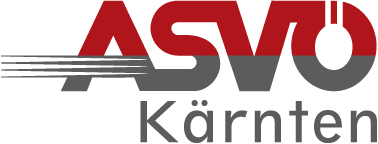 Antragstellender Verein:Ansprechperson für Rückfragen:A N T R A Gauf Verleihung des(Auszeichnung lt. beiliegender Ehrenzeichenordnung – EZO des ASVÖ)Personalien der / des zu Ehrenden:Begründung für den Antrag / bei Sportler:innen relevante Erfolge lt. EZO:Beizulegen ist ein Kurzlebenslauf der zu ehrenden Person!Vereinswortlaut:ZVR-Zahl:ASVÖ-Vereinsnummer:Name:Tel.:E-Mail:Familienname:Vorname:Akad. Grad / Titel:Anschrift:Geburtsdatum:Geburtsort:Funktion(en) Verein(e) / Verba(ä)nd(e) jeweils von – bis:Alle bisher erhaltenen Auszeichnungen (z. B. von Vereinen, Fachverbänden, Gemeinden, Ländern, Bund usw.):Ort, DatumStatutengemäße Zeichnung des VereinesVereinsstempel